HOJA DE TRABAJO #12Instrucciones: realizar la lectura de la página 168 del libro sobre la Revolución científica y realizar un cuadro en donde describa los aportes mas importantes de personajes que marcaron tendencias y promovieron los cambios con sus trabajos. Puedes hacerlo a computadora y en caso de no poseer, hacerlo a mano. Subir la tarea en la plataforma classroom para el día miércoles 30 de septiembre. 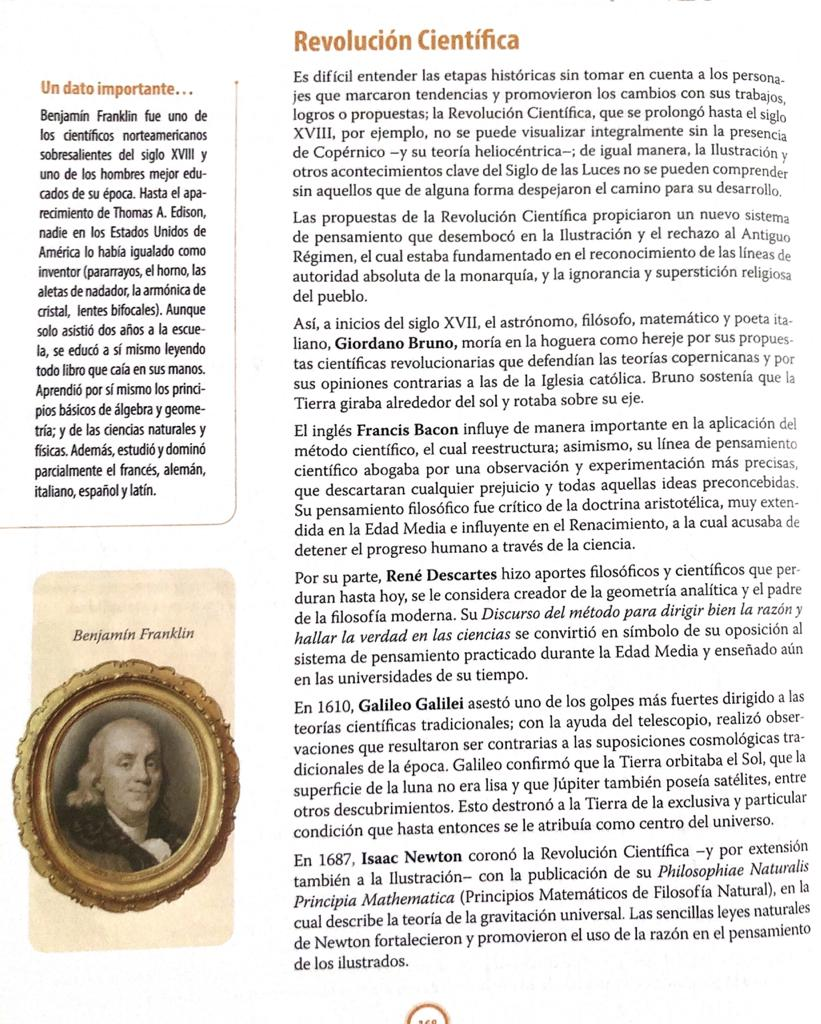 PersonajeAportes importantesGiordano BrunoFrancis BaconRene DescartesGalileo GalileiIsaac Newton